Czwartek 01.04.2021Dzisiaj troszkę mniej pracy dla Was, bo to już Wielki Czwartek, więc pomóżcie Rodzicom trochę w przygotowaniach do Świąt. A teraz szybciutko do pracy, bo szkoda czasu!Zadanie 1:Piosenki: „Przywitamy się wesoło”https://www.youtube.com/watch?v=dvSAoxWiVT4 „Muzyczna gimnastyka”https://www.youtube.com/watch?v=n7OIPFcyZRU Zadanie 2 :Zagadki, na pewno sobie poradzicie, bo temat w tym tygodniu  temat znany:⦁	Malutka żółta kuleczka, co właśnie wyszła z jajeczka?⦁	Jajka pięknie ozdabiane na Wielkanoc darowane?⦁	Ma dwa rogi, cztery nogi i kożuch wełniany?⦁	Nie śpiewa tylko gdacze, jaj dzieckiem jest kurczaczek?⦁	W ten świąteczny dzień woda nie z nieba a z wiader się leje”⦁	Na wielkanocnym stole króluje, polana słodkim lukrem - każdemu smakuje”Zadanie 3: 
Karty Pracy ODKRYWAM SIEBIE BB+ s.60, 61Zadanie 4: Praca plastyczna
Spróbujcie zrobić zajączka z rolki po papierze toaletowym albo z papieru zwiniętego w rulon. Zamieszczone zdjęcie jest przykładowe, liczę na Waszą pomysłowość :) 
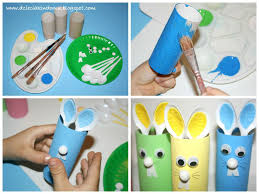 Zadanie 5: Każdy z Was od Zajączka w Przedszkolu dostał zabawkę- rurki z których, możecie zbudować co tylko chcecie. Ostatnim na dziś zadaniem jest pobawić się nimi i zbudować co tylko wymyślicie. Udanej zabawy ! Oczywiście pamiętajcie, żeby posprzątać pokój po skończonej zabawie :) 